Year: 1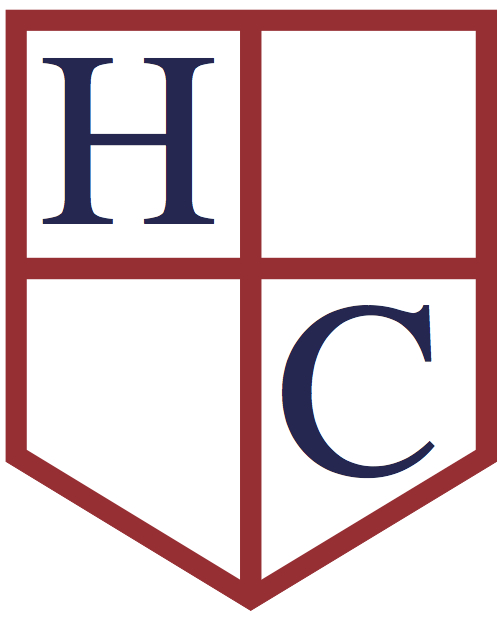 Week beginning: 30/03/20 Work to be undertaken at home over the course of this week.  Each day will consist of one English activity, one Maths activity and other tasks that should be completed during the week. Teacher’s Instructions: Hello everybody, I hope you are all keeping well. Please see below the activities for the children to have a go at this week. They focus on creative writing, sounding our familiar and unfamiliar words and representing numbers to 20. Please remember to make time to read every day. I would really recommend topmarks.co.uk for maths games. Their games are tablet-friendly but they can also be played on PC. Go Noodle on YouTube also have a range of guided dances to keep your children active. Don’t forget your child has a personalised login for PurpleMash which hosts a range of learning tools your child can use. I have set some additional tasks on there. My email address is kknight28.209@lgflmail.org, should you have any queries. It’d also be great to hear from the children and see what they’ve been up to with their home learning. Please feel free to send pictures or perhaps mention activities the children have particularly enjoyed. Stay safe out there and God bless.Miss KnightMondayMathsCan you create a tens frame in your exercise book to represent all numbers to 20? See example below: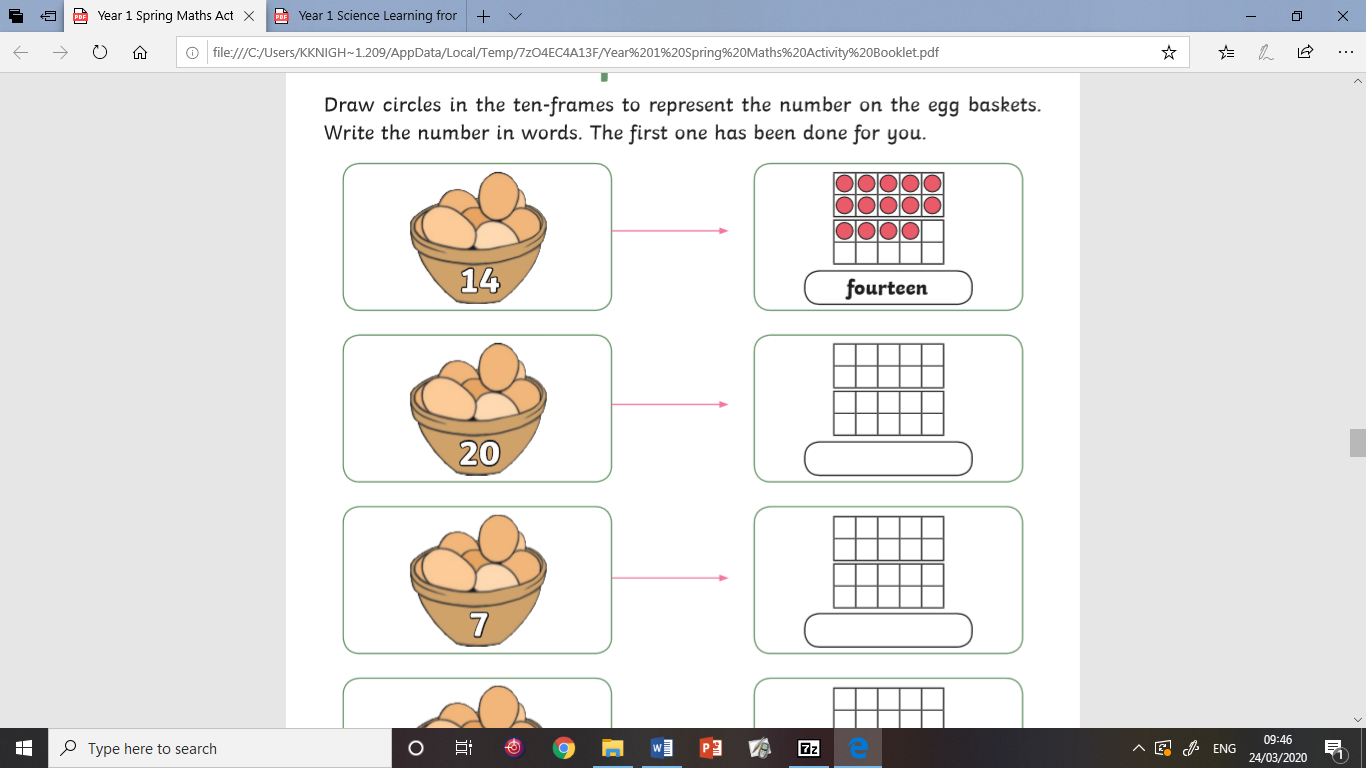 Challenge: can you do this for numbers up to 30 or even further? MondayEnglishCan you write up a short summary of your favourite book? This might be a book you can read yourself or a book that an adult reads to you. Get creative and draw a story map which shows the key events in the story. Can you write down why it is your favourite story? Ask your family members about their favourite story.MondayPhysical ActivityPlay musical bumps to your favourite song!TuesdayMathsUse the ‘hit the button’ game to recall your number bonds to 10. Can you go up to 20? https://www.topmarks.co.uk/maths-games/hit-the-button . Put number bonds to 10 and 20 in your exercise books. Your challenge this week is to memorise all of them without looking. You might like to make a poster to help remind you. TuesdayEnglishWriting task: if you could only eat one meal for the rest of your life, what would it be and why? Record this in your exercise book.Can you convince the members of your family that it is the best meal ever? TuesdayPhysical Activity Play musical statues to your favourite song, don’t forget to stay as still as you can when the music stops!Wednesday MathsRepeat Tuesday’s activity. Which number bonds do you need to work on to memorise? If you’ve got them memorised, have a go at counting in 2s using odd numbers, e.g. 1, 3, 5. Can you continue the sequence? Record this in your exercise book. Put the numbers on different pieces of paper and order them. Can you do it backwards?Wednesday EnglishPlease see attachments on website for more real and alien words. Write sound buttons underneath and sound them out. Watch out for those split digraphs. Can you put the real words into sentences? Don’t forget capital letters or full stops. Maybe draw aliens next to the nonsense words. Wednesday Physical Activity Go for a walk outside and see how many minibeasts you spot. Can you find a way to record this? ThursdayMathsCan you measure the length of different objects in your home? If you don’t have a ruler, you could use a non-standard unit of measure, for example, kitchen cutlery. Which object is the longest? Which is the shortest? How do you know? Record in your exercise book.ThursdayEnglishPlease see attachments on website for more real and alien words. Write sound buttons underneath and sound them out. Watch out for those split digraphs. Can you put the real words into sentences? Don’t forget capital letters or full stops. Maybe draw aliens next to the nonsense words.ThursdayPhysical Activity Find your favourite Go Noodle dance on YouTube. Maybe show your family members how to do it. FridayMathsFind three different objects from around your house – for example, a book, a toy and a cup. Now feel each of them in your hands and see if you can put them in order from lightest to heaviest. Once you’ve done that, go and find three more objects. Challenge: can you find any objects that you think will weigh the same? Record this in your exercise book.FridayEnglishWhat invention do you think could change the world? Why? Write your answer into your exercise book. Make sure you explain your answer. Draw a picture of your invention. Does it have a name? FridayPhysical Activity Have a 10-minute dance party. Can you find ways to keep dancing for that long?Foundation subjectsScience: have a hunt around your house and see how many things are made from the following materials: glass, plastic, metal, wood, fabric, stone or rock. Please feel free to get creative when representing what you have found. RE: read the Easter story. Can you reenact the story to a family member?Geography: research Kenya with a family member. Can you create your own fact file on Kenya? Are there are any facts you can remember from our learning in class? Use your fact file to teach a member in your family all that you know. Challenge: can you recall the facts without looking at your fact file?